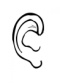 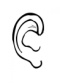 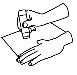 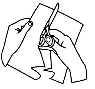 Découpe les images. 	Colle - les dans la bonne colonne.		[é]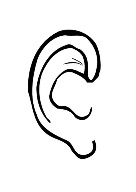 		[é]		[é]		[é]	[é]	[é]	[é]	[é]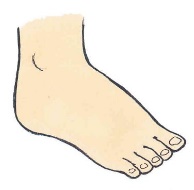 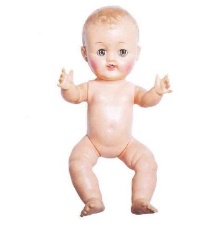 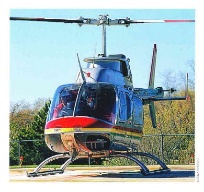 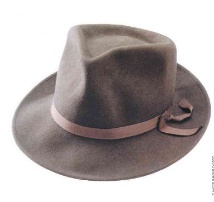 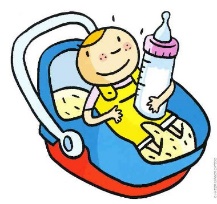 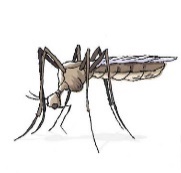 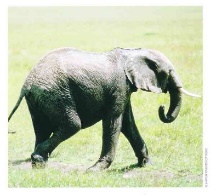 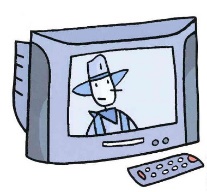 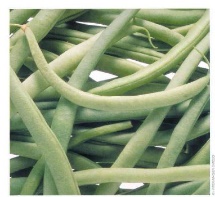 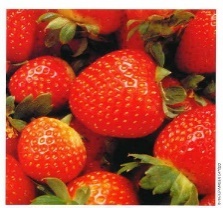 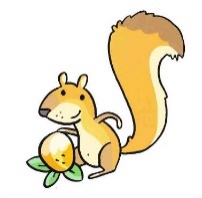 